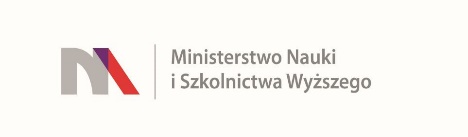 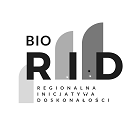 UNIWERSYTET KAZIMIERZA WIELKIEGOW BYDGOSZCZYul. Chodkiewicza 30, 85 – 064 Bydgoszcz, tel. 052 341 91 00 fax. 052 360 82 06NIP 5542647568 REGON 340057695www.ukw.edu.plUKW/DZP-282-ZO-B-20/2022Bydgoszcz, dn.05.10.2022 r.OGŁOSZENIEO WYBORZE NAJKRZYSTNIEJSZEJ OFERTY   		 Uniwersytet Kazimierza Wielkiego w Bydgoszczy z siedzibą przy ul. Chodkiewicza 30, 85-064 Bydgoszcz informuje, iż w wyniku przeprowadzonego postępowania w trybie Zapytania Ofertowego wyłącznie na badania naukowe  Nr UKW/DZP-282-ZO-B-20/2022 pn. „Dostawa sprzętu pomiarowego na potrzeby UKW”, została wybrana następująca oferta:  Wykonawca: Hanna Instruments Sp.Zoo, Al. Piłsudskiego 73, 10-449 OlsztynCena oferty: 8 430,42 bruttoTermin dostawy:  90 dni kalendarzowychIlość punktów wg kryteriów: 	- cena – waga 70 % –  80 pkt         - Termin realizacji zamówienia – waga 20% - 20 pktUzasadnienie wyboru:Oferta złożona przez w/w Wykonawcę uzyskała najwyższą liczbę punktów, tj.100 pkt i została uznana za ofertę najkorzystniejszą na podstawie kryteriów oceny ofert określonych w treści zapytania ofertowego ( „Cena” – waga 80,00%, „Termin realizacji zamówienia” – 20% )Zestawienie złożonych ofertJednocześnie Zamawiający informuje, że dokonał następujących czynności w postępowaniu:1. Zamawiający odrzucił ofertę firmy: Przedsiębiorstwo Handlowo – Usługowe BMS Sp. J., Z. BieleckiUl. Staszica 22, 82-500 Kwidzyn.Zgodnie z pkt 10.4 zapytania ofertowego Wykonawca  zobowiązany był złożyć wraz z ofertą aktualne foldery, karty charakterystyki, specyfikacje techniczne  lub inne dokumenty zawierające dane techniczne oferowanego przedmiotu zamówienia sporządzone w języku polskim lub angielskim. Wykonawca nie załączył do oferty w/w dokumentu. W związku z powyższym został wezwany do uzupełnienia dokumentu. Wykonawca nie odpowiedział na wezwanie Zamawiającego w wyznaczonym terminie, co uniemożliwia Zamawiającemu zweryfikowanie zaoferowanego przedmiotu zamówienia z wymaganiami Zamawiającego zawartymi w Formularzu Przedmiotowo – cenowym.Kanclerz UKW                                                                                                 mgr Renata MalakWYKONAWCACENATermin realizacji zamówieniaPUNKTY RAZEMHanna Instruments Sp.Zoo, Al. Piłsudskiego 73, 10-449 Olsztyn8430,42 zł90 dni100,00 pktPrzedsiębiorstwo Handlowo – Usługowe BMS Sp. J., Z. BieleckiUl. Staszica 22, 82-500 KwidzynOferta odrzuconaOferta odrzuconaOferta odrzucona